BMW Motorrad
ItaliaComunicazione e P.R.Società
BMW Italia S.p.A.
Società del 
BMW GroupSede
Via della Unione 
Europea, 1I-20097 San Donato
Milanese (MI)Telefono
02-51610111Telefax
02-51610222Internetwww.bmw.itwww.mini.itCapitale sociale
5.000.000 di Euro i.v.

R.E.A.
MI 1403223

N. Reg. Impr.
MI 187982/1998

Codice fiscale
01934110154

Partita IVA
IT 12532500159Comunicato stampa N. 054/16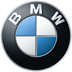 San Donato Milanese, 4 maggio 2016BMW Motorrad espande la sua rete produttiva
con un nuovo stabilimento in Brasile.
Manaus come nuova sede produttiva di BMW Motorrad – inizierà
a produrre nel 2016.L’assemblaggio della BMW G 310 R Roadster per il mercato brasiliano in crescita.
Monaco/Manaus. Il BMW Group aprirà un nuovo sito produttivo alla fine del 2016 a Manaus (Brasile). Il nuovo impianto di Manaus del BMW Group creerà circa 170 posti di lavoro. Il BMW Group ha già in programma la produzione di oltre 10.000 moto nel 2017 per il mercato brasiliano e si aspetta una importante crescita nei volumi del mercato grazie all’assemblaggio localmente della nuova BMW G 310 R. Otto altri modelli saranno prodotti a Manaus oltre l’entry level nel segmento al di sotto dei 500 cc. Il nuovo impianto sostituisce l’attuale produzione in concessione effettuata da Dafra Motos nel loro stabilimento di Manaus. E’ stato concordato con Dafra che la loro produzione giungerà a termine quest’estate.
Potenziale del mercato brasilianoPer il BMW Group, il Brasile rappresenta un mercato motociclistico di importanza strategica. Con il nuovo stabilimento, BMW Motorrad si sta posizionando in un mercato in crescita e sta allargando il suo coinvolgimento in Brasile. “Con la nostra strategia di crescita globale, stiamo aprendo a mercati emergenti come quello brasiliano. La G 310 R gioca un ruolo importante nel convincere nuovi ed entusiasti target ad avvicinarsi a BMW Motorrad”, dice Stephan Schaller, Direttore Generale di BMW Motorrad.
La strategia per la crescita della BMW MotorradAttualmente BMW Motorrad è leader del mercato in 27 paesi nel segmento premium al di sopra dei 500 cc ed è pronta a continuare a crescere in maniera sostenibile e redditizia. L’offensiva di modelli continua ad avanzare e la rete di vendita globale sarà ampliata in maniera significativa. L’obiettivo è di vendere 200.000 unità all’anno per il 2020. Il BMW Group continua ad ampliare la sua presenza nei mercati esistenti e si rivolge soprattutto a nuovi bacini d’utenza in Asia ed in Sud America. Un ulteriore focus viene indirizzato verso la mobilità urbana.
Lo stabilimento BMW assume una funzione da leaderLo stabilimento del BMW Group a Berlino assumerà la funzione di impianto leader per l’avviamento del nuovo stabilimento di produzione motociclistica di Manaus. “Presso il BMW Group, noi diamo grande importanza ai siti di produzione internazionali per rafforzare ulteriormente la nostra posizione di mercato. Con l’inizio della produzione a Manaus, il BMW Group Plant Berlin cercherà di appoggiare la rete internazionale di produzione e i partner che vi lavorano.
Il BMW Group ringrazia il suo partner brasiliano Dafra per l’ottimo rapporto lavorativo negli anni passati. La Dafra Motos ha costruito moto BMW a Manaus dal 2009.Per ulteriori informazioni contattare:Andrea Frignani	
BMW Group Italia
Coordinatore Comunicazione e PR Motorrad
Telefono: 02/51610780 Fax: 02/51610 0416
E-mail: Andrea.Frignani@bmw.itMedia website: www.press.bmwgroup.comIl BMW Group Con i suoi tre marchi BMW, MINI e Rolls-Royce, il BMW Group è il costruttore leader mondiale di auto e moto premium ed offre anche servizi finanziari e di mobilità premium. Come azienda globale, il BMW Group gestisce 30 stabilimenti di produzione e montaggio in 14 paesi ed ha una rete di vendita globale in oltre 140 paesi.Nel 2015, il BMW Group ha venduto circa 2,247 milioni di automobili e 137.000 motocicli nel mondo. L’utile al lordo delle imposte per l’esercizio 2015 è stato di 9,22 miliardi di Euro con ricavi pari a circa 92,18 miliardi di euro. Al 31 dicembre 2015, il BMW Group contava 122.244 dipendenti.Il successo del BMW Group si fonda da sempre su una visione sul lungo periodo e su un’azione responsabile. Perciò, come parte integrante della propria strategia, l’azienda ha istituito la sostenibilità ecologica e sociale in tutta la catena di valore, la responsabilità globale del prodotto e un chiaro impegno a preservare le risorse.www.bmwgroup.comwww.specialmente.bmw.itFacebook: http://www.facebook.com/BMWGroupTwitter: http://twitter.com/BMWGroupYouTube: http://www.youtube.com/BMWGroupviewGoogle+:http://googleplus.bmwgroup.com